JUNE 17, 2013STSC TRANSPORTATION SERVICES INC.ATTN: MICHAEL BROSSLEY905 ARCH STREET SUITE 202PHILADELPHIA PA  19107Dear Mr. Brossley:	On JUNE 17, 2013, the Commission received your Application for Motor Common Carrier of Persons in Group and Party Service for STSC Transportation Services Inc. Upon initial review, the Application has been determined to be deficient for the following reasons:	- List of ALL Members and Titles (Even if only one member).	-List Shareholders information (Even if only one Shareholder).	Pursuant to 52 Pa. Code §1.4, you are required to correct these deficiencies.  Failure to  do so within 20 days of the date of this letter will result in the Application being returned unfiled.   	Please return your items to the above listed address and address to the attention of Secretary Chiavetta.	Should you have any questions pertaining to your application, please contact our Bureau at 717-772-7777.								Sincerely,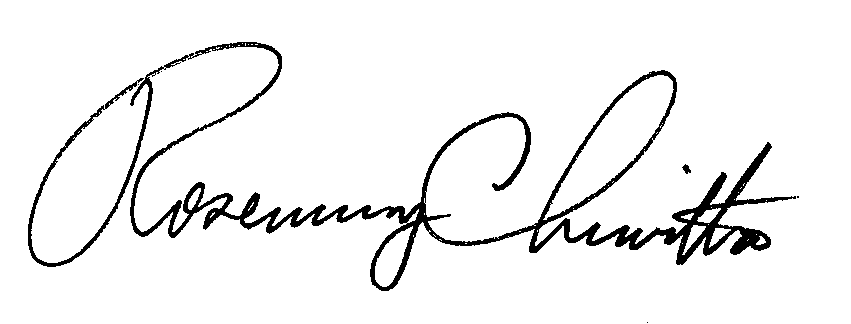 Rosemary ChiavettaSecretaryRC:jb